GUÍA DE Inglés N° 2Read and Point the school objects. Page 12 and 13 Student’s Book. (Lee y puntea los objetos del colegio. Página 12 y 13 del libro Student’s Book). 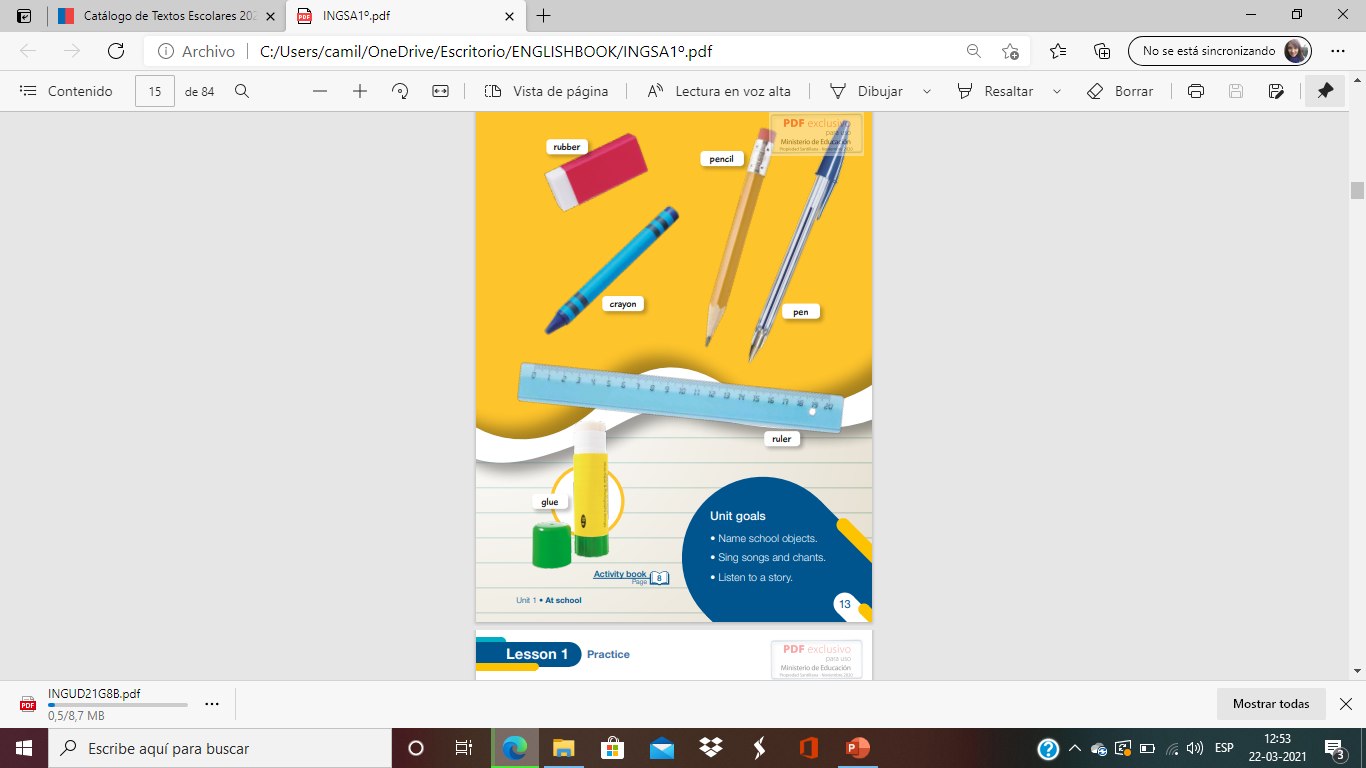 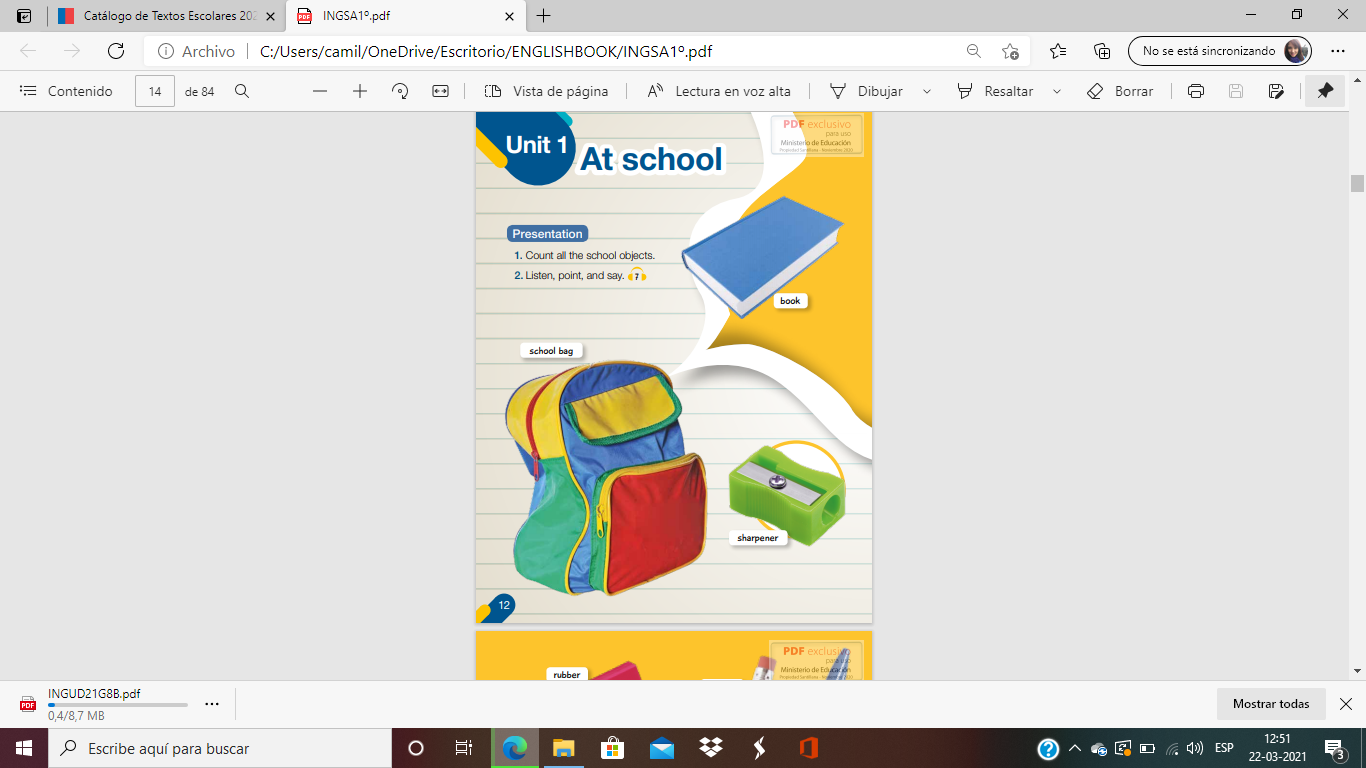 Point and say the colors (Apunta y di los colores).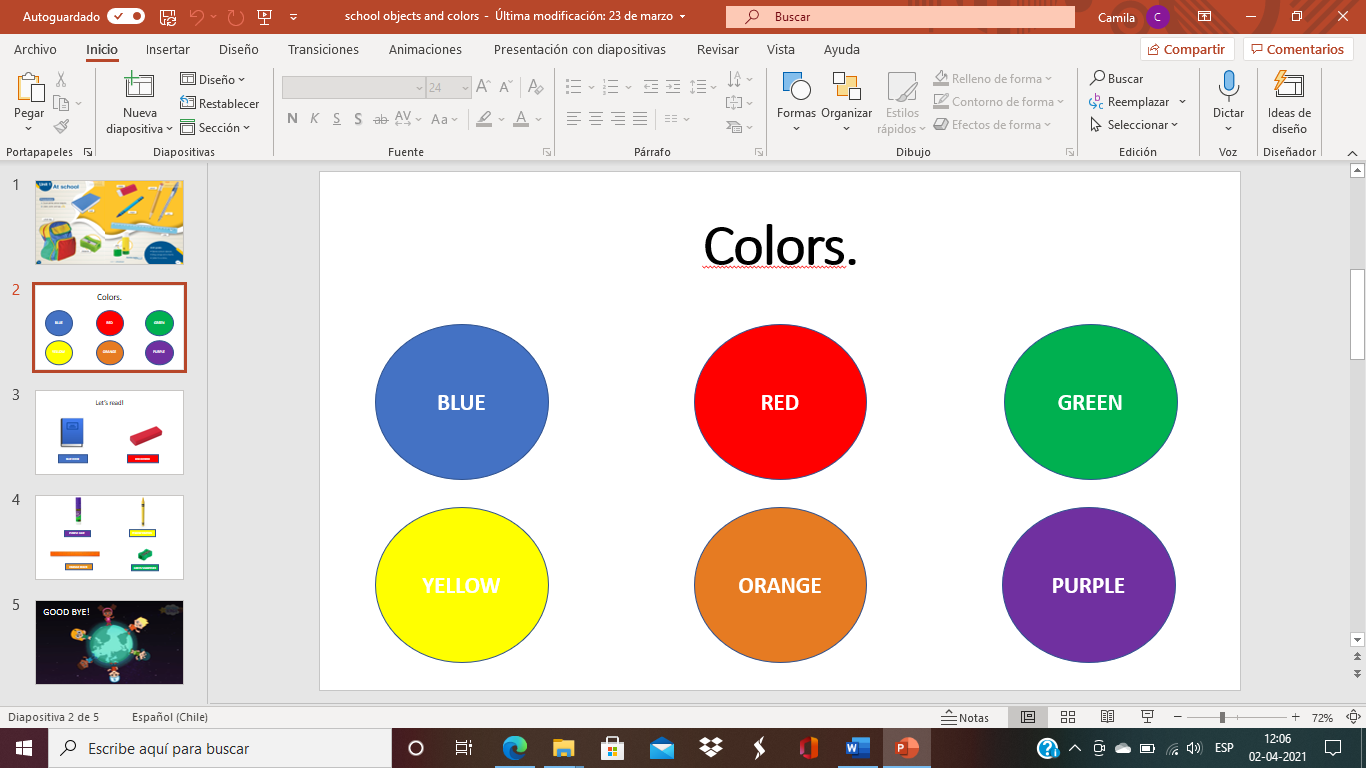 Read and color the school objects (Lee y colorea los objetos del colegio). 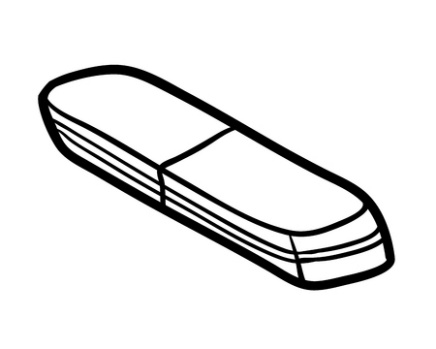 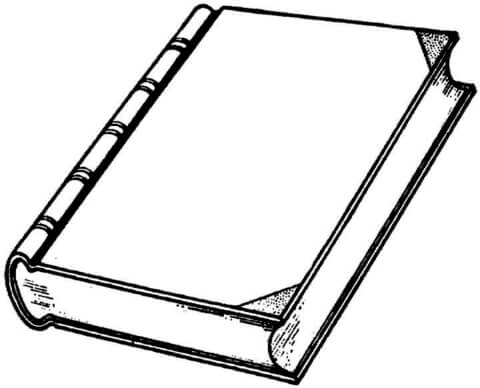 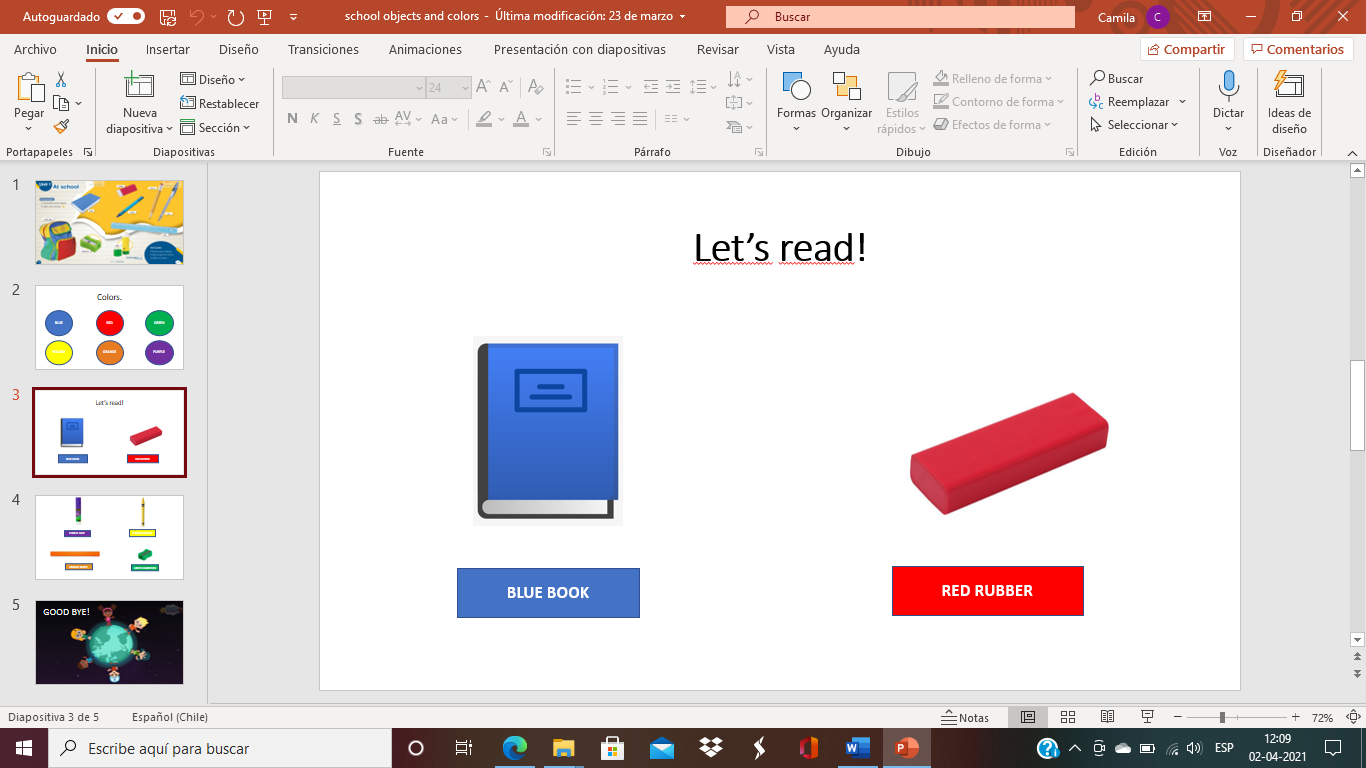 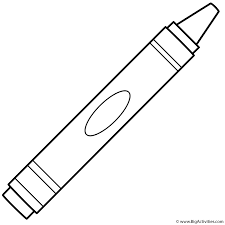 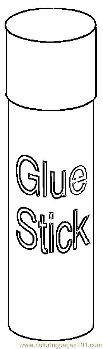 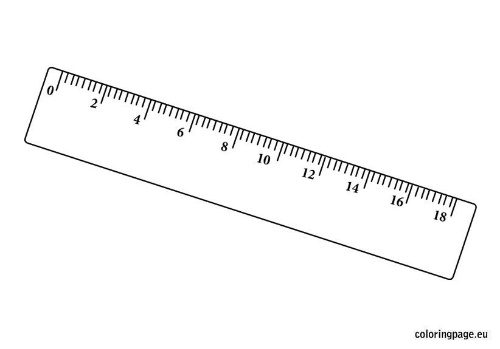 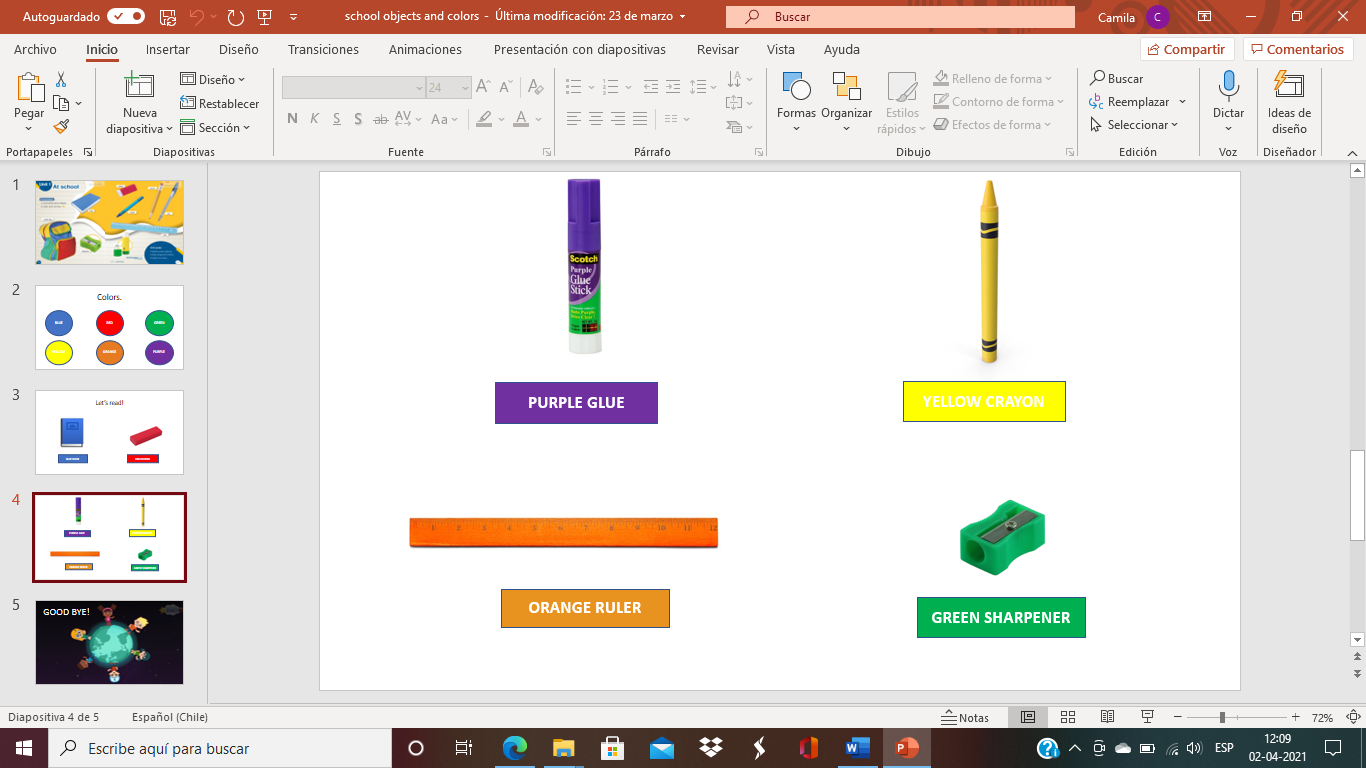 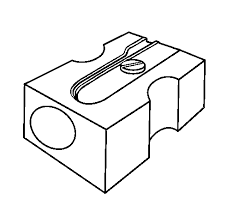 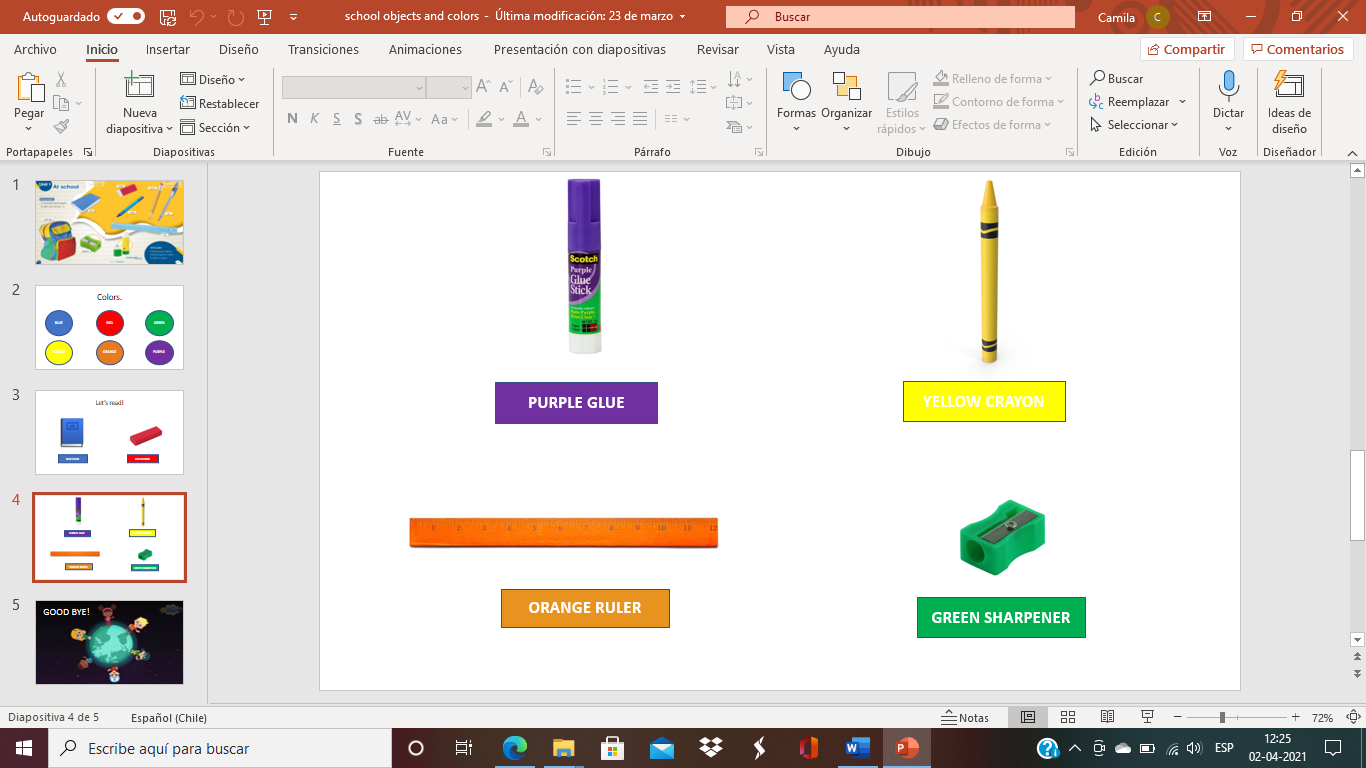 Draw your favorite school object, color it, and write its name. (Dibuja tu objeto del colegio favorito, coloréalo y escribe su nombre). Curso: 1° básicoFecha: 25/03            01/04Calificación:Puntaje Ideal:Puntaje Obtenido:Objetivo de aprendizajeIndicadores de Evaluación13: Escribir (por ejemplo: copiar o completar) palabras y oraciones simples de acuerdo a un modelo, acerca de temas conocidos o de otras asignaturas.06: Seguir la lectura y comprender textos como cuentos, rimas, chants, listas, instrucciones, tarjetas de saludo y textos informativos.Copian palabras sobre objetos de la sala de clases y colores.Identifican palabras con imagen.